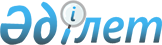 О признании утратившим силу постановления акимата Аршалынского районаПостановление акимата Аршалынского района Акмолинской области от 5 января 2016 года № А-03

      В соответствии с Законом Республики Казахстан от 24 марта 1998 года «О нормативных правовых актах», Правилами проведения правового мониторинга нормативных правовых актов, утвержденных постановлением Правительства Республики Казахстан от 25 августа 2011 года № 964, акимат Аршалынского района ПОСТАНОВЛЯЕТ:



      1. Признать утратившим силу постановление акимата Аршалынского района № А-336 от 08 октября 2013 года «Об установлении квоты рабочих мест для инвалидов в размере трех процентов от общей численности рабочих мест по Аршалынскому району», зарегистрированное Департаментом юстиции Акмолинской области 30 октября 2013 года № 3866, опубликованное в районных газетах «Аршалы айнасы» № 46 от 15 ноября 2013 года, «Вперед» № 93 от 19 ноября 2013 года.



      2. Контроль за исполнением настоящего постановления возложить на руководителя аппарата акима Аршалынского района Балташева А.К.      Аким Аршалынского района                   Ж.Нуркенов
					© 2012. РГП на ПХВ «Институт законодательства и правовой информации Республики Казахстан» Министерства юстиции Республики Казахстан
				